MYP Foldable Fall Project in 2 PartsDue 9/17This unit examines the characteristics of the ancient river valley civilizations and the classical civilizations. The assignment is divided in two parts as you examine the characteristics of each civilization, make connections to today’s world, and recognize the role of simultaneous history in the development of our present world.Part I: RIVER VALLEY CIVILIZATIONS In class we will uncover the characteristics of the ancient Egyptian civilization as an academic conversation as a model. Over the next few days we will discuss the other river valley civilizations through lecture and video and EACH student will produce an extended PERSIA chart on the following civilizations:	Mesopotamia	India	ChinaAreas should include: Politics/Military, Economics/Trade, Religion, Society/culture, Ideas/Technology, and Arts PLUS Geography and a section analyzing how we see the civilization at work in the world today.Format: charts, trifolds, 8 folds all acceptable, JUST BE NEAT. Many examples to look at in LA103! Part I will be an informal grade.Part 2: CLASSICAL CIVILIZATIONSIn part 2 you will take your analysis a step further researching how the classic civilizations functioned in a world of simultaneous history.  This will be a formal grade. You will analyze three (3) civilizations: 	Greece	Rome	And one choice civilization: Han China, Gupta Empire, or the Persian EmpireYou will select a central image to represent each civilization. You will need to describe how the image you selected reflects at least 4 of the 6 PERSIA aspects listed above. You have a four sentence maximum for each aspect. You need to be specific in your explanation and do not use generalizations in your explanation. Finally you need to connect your image to 2 other civilizations and then today.POLITICS:			    ECONOMICS:                       SOCIAL: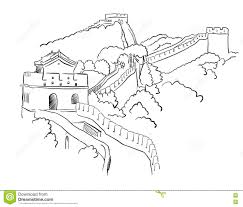 IDEAS:	                           CONNECTIONS:                    TODAY :							      